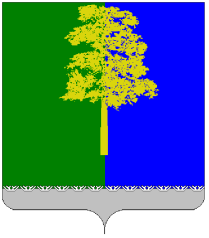 Муниципальное образование Кондинский районХанты-Мансийского автономного округа - ЮгрыАДМИНИСТРАЦИЯ КОНДИНСКОГО РАЙОНАУПРАВЛЕНИЕ  ОБРАЗОВАНИЯПРИКАЗ  от «16» февраля  2022 года                                                                                                  № 76                                                    пгт. Междуреченский О проведении XXVI районной Спартакиады допризывной молодежи Кондинского района         Во исполнение постановления администрации Кондинского раона от 24.01.2022 года «О проведении месячника оборонно-массовой и спортивной работы, посвященного Дню защитников Отечества», приказа управления образования администрации Кондинского района от 10.02.2022 года № 67 «О подготовке и проведении мероприятий в рамках месячника оборонно-массовой и спортивной работы, посвященного Дню защитника Отечества в  2022 году», с целью  с целью формирования активной гражданской позиции молодежи, приобретения навыков, необходимых для службы в Вооруженных силах Российской Федерации, 28 февраля 2022 года проводится XXVI районная Спартакиада допризывной молодежи Кондинского района в заочном формате.            На основании вышеизложенного  приказываю:Утвердить положение о проведении XXVI районной Спартакиады допризывной молодежи Кондинского района (далее – Спартакиада), приложение к приказу.Руководителям образовательных учреждений:2.1. обеспечить качественную подготовку участников Спартакиады согласно положения о проведении Спартакиады;2.2.  направить предварительную заявку на участие в Спартакиаде  не позднее 21  февраля 2022 года на электронный адрес МКОУ Ягодинская СОШ ys272007@yandex.ru в соответствии с формой, утвержденной приложением 1 к положению о проведении Спартакиады.3. Директору МКОУ Ягодинская СОШ О.А.Путиловой:3.1. обеспечить подготовку и рассылку видеоролика торжественного открытия Спартакиады;3.2. организовать работу судейской коллегии по подведению итогов в командном и личном зачете,  награждение победителей и призеров Спартакиады.4. Контроль исполнения приказа возложить на начальника отдела дополнительного образования и технологий воспитания К.В.Скрынникову.Начальник   управления образования                                                                         Н.И.Суслова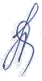 приложение к приказу управления образования от 16.02.2022 года № 76ПОЛОЖЕНИЕo проведении XXVI районной Спартакиады допризывной молодежиКондинского районаОбщие положенияНастоящее положение определяет порядок организации и проведения XXVI районной Спартакиады допризывной молодежи Кондинского района (далее - Спартакиада),  проводимой в рамках месячника оборонно-массовой и спортивной работы, посвященного Дню защитников Отечества, с учётом требований по соблюдению мер безопасности, направленных на предотвращения распространения новой коронавирусной инфекции(COVID-19).Общее руководство  за подготовкой и проведением Спартакиады осуществляет управление образования администрации Кондинского района.Руководство за подготовкой и проведением Спартакиады, подведением итогов Спартакиады осуществляет заместитель директора МБОУ ДО «ЦДО» С.Л. Саргсян.Организатором Спартакиады является муниципальное казенное общеобразовательное учреждение Ягодинская средняя общеобразовательная школа (далее – Организатор, образовательное учреждение). Для подготовки и проведения Спартакиады Организатором формируется Организационный комитет, в состав которого входят педагогические работники образовательного учреждения и приглашенные (по согласованию).Цели и задачиСпартакиада проводится с целью формирования активной гражданской позиции подростков и молодежи, приобретения навыков, необходимых для службы в Вооруженных силах Российской Федерации. Основными задачами Спартакиады являются:пропаганда и популяризация военно-прикладных видов спорта и здорового образа жизни; содействие гражданско-патриотическому и духовно-нравственному воспитанию подрастающего поколения;повышение качества и эффективности подготовки допризывной молодежи к военной службе;развитие умения работать в команде;воспитание гражданской и социальной активности подростков и молодежи.Сроки и организация проведения СпартакиадыСпартакиада проводится в заочном формате 28 февраля 2022 года в 14.00 часов. Ведется непрерывная съемка:- конкурса «Смотр строя и песни»; - всех этапов Спартакиады (в форме вертушки: «Неполная разборка и сборка автомата Калашникова» + «Подтягивание на перекладине» + «Отжимание от пола» + «РХБЗ» (защитный костюм Л-1).- этапа «РХБЗ» (защитный костюм Л-1).Отснятые материалы размещаются на любом ресурсе  (хранилище). Предварительная заявка на участие в Спартакиаде (приложение 1 к Положению) направляется  не позднее 21.02.2022 года в адрес Организатора на E-mail: ys272007@yandex.ru. В теме письма следует указать «Предварительная заявка на Спартакиаду допризывной молодежи»; Именная заявка на участие в Спартакиаде с допуском врача, с указанием возраста участников (приложение 1 к Положению), ссылок на размещенные видеоматериалы, а так же  скан-копия протокола (приложение 2 к Положению) направляются в день проведения Спартакиады в адрес Организатора на E-mail: ys272007@yandex.ru. В теме письма следует указать «Спартакиада допризывной молодежи» (тел. для справок 9519604988 Ревнивых В.В., заместитель директора по воспитательной  работе).Участники СпартакиадыК участию в Спартакиаде допускаются обучающиеся 8–11 классов образовательных организаций  Кондинского района в возрасте 13-18 лет (включительно).В  каждой образовательной организации формируется сборная команда из 9 участников не имеющих медицинских противопоказаний. Допустимо включить в состав команды не более 2 девушек.Каждая команда имеет единую форму одежды.Порядок проведения Спартакиады       Программа Спартакиады Открытие XXVI районной Спартакиады допризывной молодежи Кондинского района (видеоролик будет направлен в ОО 28 февраля 2022 года в 13.00 часов)Конкурс «Смотр строя и песни» (командное первенство)Участвует отделение в количестве 9 человек. Форма одежды парадная. Отделение выстраивается в две шеренги на первом рабочем месте. Командир отделения докладывает главному судье по форме: «Товарищ, главный судья соревнований! Отделение ____________ школы   к строевому смотру готово. Командир отделения  (фамилия)».После сдачи рапорта командир отделения встает рядом с главным судьей.Главный судья здоровается с отделением «Здравствуйте, товарищи!».Отделение отвечает на приветствие «Здравия желаю, товарищ главный судья!».После этого следует команда главного судьи: «К строевому смотру приступить».Командир отделения приступает к проведению этапа.Осмотр внешнего вида участников командиром отделения, подача и выполнение команд: «Вольно», «Заправиться».Выполнение   команд: (ст.27,28) «Становись»,   «Равняйсь»,   «Смирно».     Повороты на месте (налево, направо, кругом - ст.30). Построение отделения в одну шеренгу после команды «Разойдись» (ст.23, 74, 76) Перестроение отделения из одношереножного в двушереножный строй ст.85, 86,87.Размыкание и смыкание двушереножного строя (на интервалах, указанных командиром ст.78, 79.)Движение строевым шагом в составе отделения (ст. 31, 32). Повороты в движении (кругом, налево и направо) в составе отделения (ст.38).Отдание воинской чести в движении в составе отделения (ст. 98), равнение направо.В конкрсе исполняется  песня военно-патриотического содержания.Одиночная строевая подготовка (гл.  3.   1 участник)Выход из строя и подход к начальнику из двухшереножного строя (выход и подход к начальнику из одной  шеренги).Порядок оценки смотра строя и песни:- каждым судьей производится оценка по 5-бальной шкале. На каждом рабочем месте судьи оценивают: действия командира, дисциплину строя, внешний вид, строевую стойку, аккуратность прически и соответствие ее требованиям. - выполнение элементов должно повторяться не менее двух и не более трех раз. При пропуске какого-либо элемента программы отделению выставляется «0» баллов за данный элемент. Места отделений определяются по максимальному суммарному количеству баллов, полученных на всех рабочих местах.Примечание: подача и выполнение команд во время проведения конкурса осуществляется командиром отделения в соответствии со строевым Уставом ВС России. Действия командира отделения оцениваются на каждом этапе (доклад судье о прибытии на этап, подход и отход, правильность подачи команд, строевая выправка). Этапы Спартакиады (в форме «вертушки», командное первенство)- 1 этап «Неполная разборка и сборка автомата Калашникова» (личное первенство)Участвуют все участники Спартакиады. Упражнение выполняется на время. В командный зачет идут результаты всех участников команды (результат определяется по сумме времени разборки и сборки автомата).Условия:   - каждый участник  разбирает и собирает автомат;- разборка и сборка автомата производится на «столе»- пенал с принадлежностями вынимают, но не разбирают.Штрафы: - нарушение последовательности разборки, сборки – плюс 1 секунда. - нарушение правил безопасности обращения с оружием (автомат направлен в  сторону людей, не произведен контрольный спуск) – плюс 3 секунды.- 2 этап «Подтягивание на перекладине» (юноши, высокая перекладина, личное первенство)При подтягивании запрещено:- делать «рывки», «волны», «взмахи» ногами или туловищем;- сгибать руки поочерёдно;- висеть на одной рук;- применять накладки;- останавливаться при выполнении очередного подтягивания.- 3 этап «Отжимание» (девушки, личное первенство)Поднимание туловища из положения лежа на спине выполняется из исходного положения: лежа на спине, на гимнастическом мате, руки за головой "в замок", лопатки касаются мата, ноги согнуты в коленях под прямым углом, ступни прижаты партнером к полу.Участник выполняет как можно больше подниманий туловища, касаясь локтями бедер (коленей), с последующим возвратом в исходное положение. Засчитывается количество правильно выполненных подниманий туловища.Ошибки, при которых выполнение не засчитывается:- отсутствие касания локтями бедер (коленей);- отсутствие касания лопатками мата;- размыкание пальцев «из замка»;- смещение таза (поднимание таза).- 4 этап «РХБЗ» (защитный костюм Л-1) (1 участник от команды, личное первенство) Выполняется на время. Учитывается правильность, последовательность одевания костюма (противогаз,  костюм,  перчатки), все застежки должны быть застегнуты. Участник, выполнивший весь порядок облачения в костюм, поднимает руку вверх, подтверждая законченность этапа.                                 7. Определение победителейКомандный зачет определяется по наименьшей сумме мест, занятых командами во всех видах программы.При равенстве очков преимущество отдается команде, у которой больше 1, 2, 3 мест в отдельных видах программы.6. Награждение победителейНаградной материал направляется в ОО для торжественного вручения командам-победителям в ходе школьных мероприятий, посвященных закрытию месячника оборонно-массовой и спопртивной работы, посвященного Дню защитника Отечества.Победители и призеры Спартакиады (командное первенство) награждаются дипломами 1, 2, 3 степени:Этапы Спартакиады: 1 этап  «Разборка и сборка автомата Калашникова», 2 этап «Подтягивание на перекладине» (юноши), 3 этап «Отжимание» (девушки), 4 этап «РХБЗ» (защитный костюм Л-1).Конкурс «Смотр строя и песни».Победители и призеры Спартакиады (личное первенство) на каждом этапе (1 этап «Неполная разборка и сборка автомата Калашникова», 2 этап «Подтягивание на перекладине», 3 этап «Отжимание от пола»,  4 этап «РХБЗ» (защитный костюм Л-1) награждаются дипломами 1,2,3 степени.приложение 1 к Положению Заявка на участие в XXVI районной Спартакиаде допризывной молодежи Кондинского района28 февраля 2022 годаНаименование ОО______________________________Ссылки на размещенные видеоматериалы: Этап «РХБЗ» (защитный костюм Л-1): ___________________________________Этапы Спартакиады: 1 этап «Неполная разборка и сборка автомата Калашникова» + 2 этап «Подтягивание на перекладине» + 3 этап «Отжимание от пола» + 4 этап «РХБЗ» (защитный костюм Л-1): _________________________________________Конкурс «Смотр строя и песни»: _________________________________________Руководитель команды ________________________(расшифровка Ф.И.О.)Контактный телефон руководителя команды ____________________приложение 2 к ПоложениюПротокол XXVI районной  Спартакиады допризывной молодежиКондинского районаНаименование ОО______________________________Руководитель команды ________________________(расшифровка Ф.И.О.)Контактный телефон руководителя команды ____________________№МероприятияСпартакиадыКоличество участниковМесто проведенияОтветственный1.Торжественное открытие XXVI районной Спартакиады допризывной молодежиКондинского района(видеоролик будет направлен в ОО 28 февраля 2022 года в 13.00 часов)Участники СпартакиадыНа усмотрение ООРуководители командВ.В. Ревнивых, заместитель директора по воспитательной работе МКОУ Ягодинская СОШ;Ф.В. Томилова, педагог-организатор МКОУ Ягодинская СОШ2.Конкурс «Смотр строя и песни»Участники СпартакиадыСпортивные залы ООРуководители команд3.Этапы Спартакиады (в форме «вертушки»):Этапы Спартакиады (в форме «вертушки»):Этапы Спартакиады (в форме «вертушки»):Этапы Спартакиады (в форме «вертушки»):3.1.Неполная разборка и сборка автомата Калашникова (3 стола)Участники СпартакиадыСпортивные залы ООРуководители команд3.2.Подтягивание на перекладине 7 юношейСпортивные залы ООРуководители команд3.3.Отжимание от полаВсе девушки Спортивные залы ООРуководители команд3.4.Этап «РХБЗ» (защитный костюм Л-1)1 участник от командыСпортивные залы ООРуководители команд4.Направление именной заявки и протокола Спартакиады-E-mail: ys272007@yandex.ru.Руководители команд5.Работа судейской коллегии, подведение итогов Спартакиады, подготовка наградного материала-МКОУ Ягодинская СОШ;МБОУ ДО «ЦДО»Главный судья Спартакиады - И.Н.Ушанов, преподаватель-организатор ОБЖЧлены судейской коллегии:Д.М.Илюшин, учитель МКОУ Ягодинская СОШ;И.В.Устинов, преподаватель-организатор ОБЖ МБОУ Междуреченская  СОШ№Ф.И. участникаВозраст участникаУчастник этапа  «РХБЗ» (защитный костюм Л-1)Отметка врача о допуске к военно-спортивной игре1.2.3.4.5.6.7.8.9.Конкурс «Смотр строя и песни»БаллыБаллы1.Внешний вид, единая форма(заполняет судейская коллегия)(заполняет судейская коллегия)2.Действия командира(заполняет судейская коллегия)(заполняет судейская коллегия)3.Четкость выполнения команд (перестроение)(заполняет судейская коллегия)(заполняет судейская коллегия)4.Исполнение песни(заполняет судейская коллегия)(заполняет судейская коллегия)5.Прохождение торжественным маршем (соблюдение интервалов и дистанции в строю, равнение)(заполняет судейская коллегия)(заполняет судейская коллегия)6.Дисциплина строяЭтапы СпартакиадыКомандный итог:Лучший личный итог1.«Неполная разборка и сборка автомата Калашникова»Командный итог:ФИО, результат2.«Подтягивание на перекладине»Командный итог:ФИО, результат3.«Отжимание от пола»Командный итог:ФИО, результат4.Этап «РХБЗ» (защитный костюм Л-1)Командный итог:ФИО, результат